衢州职业技术学院2021年职业技能等级认定公告浙江省职业技能等级认定计划公告信息表（2021年	   ）填报单位（盖章）：     市     县（市、区）	 年    月    日序号职业职业编码等级认定对象认定时间评价方式报名时间认定收费标准联系方式1育婴员4-10-01-025-3级社会人员每月报名时间截止后20日理论考试+   实操考核每月1-10日5级：260元/人4级：280元/人3级：300元/人189570120010570-8068377（吴老师）2汽车维修工（汽车维修检验工）4-12-01-015-3级社会人员每月报名时间截止后20日理论考试+   实操考核每月1-10日5级：260元/人4级：280元/人3级：300元/人189570120010570-8068377（吴老师）3养老护理员4-10-01-055-3级社会人员每月报名时间截止后20日理论考试+   实操考核每月1-10日5级：260元/人4级：280元/人3级：300元/人189570120010570-8068377（吴老师）报名流程报名流程1.报名地址：浙江省衢州市柯城区白云街道江源路18号衢州职业技术学院继续教育学院； 2.微信扫码报名：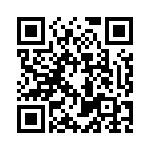 1.报名地址：浙江省衢州市柯城区白云街道江源路18号衢州职业技术学院继续教育学院； 2.微信扫码报名：1.报名地址：浙江省衢州市柯城区白云街道江源路18号衢州职业技术学院继续教育学院； 2.微信扫码报名：1.报名地址：浙江省衢州市柯城区白云街道江源路18号衢州职业技术学院继续教育学院； 2.微信扫码报名：1.报名地址：浙江省衢州市柯城区白云街道江源路18号衢州职业技术学院继续教育学院； 2.微信扫码报名：1.报名地址：浙江省衢州市柯城区白云街道江源路18号衢州职业技术学院继续教育学院； 2.微信扫码报名：1.报名地址：浙江省衢州市柯城区白云街道江源路18号衢州职业技术学院继续教育学院； 2.微信扫码报名：1.报名地址：浙江省衢州市柯城区白云街道江源路18号衢州职业技术学院继续教育学院； 2.微信扫码报名：注意事项注意事项1.报到：现场报到时请出具健康码，并携带有效二代身份证件进行报名。2.考试流程：理论考试时间从上午9:00开始，技能操作类实操考核原则上在统一理论考试后下午完成，如遇认定量较大等特殊情况，需分批、  分天考核的，报市职业技能管理服务中心确认后实施。3.补考事项：每名考生/工种/等级必须通过理论或实操中的一门方有一次补考机会，费用每门80元；补考未通过须按标准重新缴费认定。4. 职业（工种）、等级以备案规定为准；5. “认定对象”指学生或社会人员，“评价方式”指理论考试+实操考核、综合评定所釆用的上机考试、纸笔作答、实际操作、口头答辩等；6. 为减少能耗、提升认定质量，同一批次、等级认定申请人数不足30人的，将进行资源统筹、调整认定时间。如遇认定考量较大等特殊情况，   考试时间将做适当延长；7. 如遇国定假日或重大活动、职业技能等级认定国家政策调整等特殊情况，学院将作相应调整并另行通知。1.报到：现场报到时请出具健康码，并携带有效二代身份证件进行报名。2.考试流程：理论考试时间从上午9:00开始，技能操作类实操考核原则上在统一理论考试后下午完成，如遇认定量较大等特殊情况，需分批、  分天考核的，报市职业技能管理服务中心确认后实施。3.补考事项：每名考生/工种/等级必须通过理论或实操中的一门方有一次补考机会，费用每门80元；补考未通过须按标准重新缴费认定。4. 职业（工种）、等级以备案规定为准；5. “认定对象”指学生或社会人员，“评价方式”指理论考试+实操考核、综合评定所釆用的上机考试、纸笔作答、实际操作、口头答辩等；6. 为减少能耗、提升认定质量，同一批次、等级认定申请人数不足30人的，将进行资源统筹、调整认定时间。如遇认定考量较大等特殊情况，   考试时间将做适当延长；7. 如遇国定假日或重大活动、职业技能等级认定国家政策调整等特殊情况，学院将作相应调整并另行通知。1.报到：现场报到时请出具健康码，并携带有效二代身份证件进行报名。2.考试流程：理论考试时间从上午9:00开始，技能操作类实操考核原则上在统一理论考试后下午完成，如遇认定量较大等特殊情况，需分批、  分天考核的，报市职业技能管理服务中心确认后实施。3.补考事项：每名考生/工种/等级必须通过理论或实操中的一门方有一次补考机会，费用每门80元；补考未通过须按标准重新缴费认定。4. 职业（工种）、等级以备案规定为准；5. “认定对象”指学生或社会人员，“评价方式”指理论考试+实操考核、综合评定所釆用的上机考试、纸笔作答、实际操作、口头答辩等；6. 为减少能耗、提升认定质量，同一批次、等级认定申请人数不足30人的，将进行资源统筹、调整认定时间。如遇认定考量较大等特殊情况，   考试时间将做适当延长；7. 如遇国定假日或重大活动、职业技能等级认定国家政策调整等特殊情况，学院将作相应调整并另行通知。1.报到：现场报到时请出具健康码，并携带有效二代身份证件进行报名。2.考试流程：理论考试时间从上午9:00开始，技能操作类实操考核原则上在统一理论考试后下午完成，如遇认定量较大等特殊情况，需分批、  分天考核的，报市职业技能管理服务中心确认后实施。3.补考事项：每名考生/工种/等级必须通过理论或实操中的一门方有一次补考机会，费用每门80元；补考未通过须按标准重新缴费认定。4. 职业（工种）、等级以备案规定为准；5. “认定对象”指学生或社会人员，“评价方式”指理论考试+实操考核、综合评定所釆用的上机考试、纸笔作答、实际操作、口头答辩等；6. 为减少能耗、提升认定质量，同一批次、等级认定申请人数不足30人的，将进行资源统筹、调整认定时间。如遇认定考量较大等特殊情况，   考试时间将做适当延长；7. 如遇国定假日或重大活动、职业技能等级认定国家政策调整等特殊情况，学院将作相应调整并另行通知。1.报到：现场报到时请出具健康码，并携带有效二代身份证件进行报名。2.考试流程：理论考试时间从上午9:00开始，技能操作类实操考核原则上在统一理论考试后下午完成，如遇认定量较大等特殊情况，需分批、  分天考核的，报市职业技能管理服务中心确认后实施。3.补考事项：每名考生/工种/等级必须通过理论或实操中的一门方有一次补考机会，费用每门80元；补考未通过须按标准重新缴费认定。4. 职业（工种）、等级以备案规定为准；5. “认定对象”指学生或社会人员，“评价方式”指理论考试+实操考核、综合评定所釆用的上机考试、纸笔作答、实际操作、口头答辩等；6. 为减少能耗、提升认定质量，同一批次、等级认定申请人数不足30人的，将进行资源统筹、调整认定时间。如遇认定考量较大等特殊情况，   考试时间将做适当延长；7. 如遇国定假日或重大活动、职业技能等级认定国家政策调整等特殊情况，学院将作相应调整并另行通知。1.报到：现场报到时请出具健康码，并携带有效二代身份证件进行报名。2.考试流程：理论考试时间从上午9:00开始，技能操作类实操考核原则上在统一理论考试后下午完成，如遇认定量较大等特殊情况，需分批、  分天考核的，报市职业技能管理服务中心确认后实施。3.补考事项：每名考生/工种/等级必须通过理论或实操中的一门方有一次补考机会，费用每门80元；补考未通过须按标准重新缴费认定。4. 职业（工种）、等级以备案规定为准；5. “认定对象”指学生或社会人员，“评价方式”指理论考试+实操考核、综合评定所釆用的上机考试、纸笔作答、实际操作、口头答辩等；6. 为减少能耗、提升认定质量，同一批次、等级认定申请人数不足30人的，将进行资源统筹、调整认定时间。如遇认定考量较大等特殊情况，   考试时间将做适当延长；7. 如遇国定假日或重大活动、职业技能等级认定国家政策调整等特殊情况，学院将作相应调整并另行通知。1.报到：现场报到时请出具健康码，并携带有效二代身份证件进行报名。2.考试流程：理论考试时间从上午9:00开始，技能操作类实操考核原则上在统一理论考试后下午完成，如遇认定量较大等特殊情况，需分批、  分天考核的，报市职业技能管理服务中心确认后实施。3.补考事项：每名考生/工种/等级必须通过理论或实操中的一门方有一次补考机会，费用每门80元；补考未通过须按标准重新缴费认定。4. 职业（工种）、等级以备案规定为准；5. “认定对象”指学生或社会人员，“评价方式”指理论考试+实操考核、综合评定所釆用的上机考试、纸笔作答、实际操作、口头答辩等；6. 为减少能耗、提升认定质量，同一批次、等级认定申请人数不足30人的，将进行资源统筹、调整认定时间。如遇认定考量较大等特殊情况，   考试时间将做适当延长；7. 如遇国定假日或重大活动、职业技能等级认定国家政策调整等特殊情况，学院将作相应调整并另行通知。1.报到：现场报到时请出具健康码，并携带有效二代身份证件进行报名。2.考试流程：理论考试时间从上午9:00开始，技能操作类实操考核原则上在统一理论考试后下午完成，如遇认定量较大等特殊情况，需分批、  分天考核的，报市职业技能管理服务中心确认后实施。3.补考事项：每名考生/工种/等级必须通过理论或实操中的一门方有一次补考机会，费用每门80元；补考未通过须按标准重新缴费认定。4. 职业（工种）、等级以备案规定为准；5. “认定对象”指学生或社会人员，“评价方式”指理论考试+实操考核、综合评定所釆用的上机考试、纸笔作答、实际操作、口头答辩等；6. 为减少能耗、提升认定质量，同一批次、等级认定申请人数不足30人的，将进行资源统筹、调整认定时间。如遇认定考量较大等特殊情况，   考试时间将做适当延长；7. 如遇国定假日或重大活动、职业技能等级认定国家政策调整等特殊情况，学院将作相应调整并另行通知。